المملكة العربية السعودية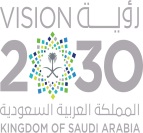 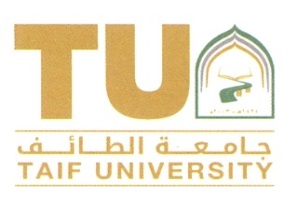 وزارة التعليــــم  جــــــامعــــة الطائـــــــــفالإدارة العامة لشؤون أعضاء هيئة التدريس والموظفين                الرقم :                                              التاريخ :       /       /       14هـ                            المشفوعات : نموذج طلب إيفاد لدورة تدريبيـــةخاص بطلب جهة العملسعادة وكيل الجامعة                                        حفظه اللهالسلام عليكم ورحمة الله وبركاته : أرفق لسعادتكم بطيه خطاب                                     رقم (            ) وتاريخ      /      /   14.    المتضمن الموافقة على ترشيح الموظفين الموضح هوياتهم بعاليه:   لحضور برنامج (                )  بمعهد الإدارة العامة                       فرع (                    )   لمدة (          )  إعتباراً من      /        /       14  هـ       عليه أرجو الموافقة على إيفاد المذكورين للتوجه إلى مدينة/                     لحضور الدورة ومنحه تذكرة سفر بالطائرة لخط سير :                           /                   /               مرجعاً.     مدير إدارة /                                              - الاســـم /              - التوقيع والتاريخ  خاص بسعادة وكيل الجامعةمع التحية لسعادة مدير عام إدارة شؤون هيئة التدريس و الموظفين  لا مانع من إيفاد المذكور أعلاه لحضور الدورة ومنحه انتداب لمدة (     ) أيام   مع صرف تذاكر الإركاب ويكمل اللازم لمكافأة الدورة بعد إحضاره لما يثبت حضوره حسب النظام.  تعاد لسعادة مدير إدارة / شؤون أعضاء هيئة التدريس والموظفين بعدم الموافقة .                                                                                                          وكيل الجامعة المكلف                                                                                                     أ.د/ تركي بن سليم الثبيتيص/ في حالة إحالتها إلى إدارة شؤون الموظفين تزود جهة الموظف بصوره للإحاطة والمتابعة 0خاص بمدير إدارة شؤون هيئة التدريس والموظفين    النفقات لإكمال اللازم لقرار الإيفاد 0      ص/ لعلاقات الموظفين (السفر) لإكمال اللازم لأوامر الإركاب والتذاكر.                                                                                                       مدير عام الإدارة العامة                                                                                          لشؤون اعضاء  هيئة التدريس و الموظفينعبدالله بن خلوفة آل السريحة